Catatan:Capaian Pembelajaran Lulusan PRODI (CPL-PRODI) adalah kemampuan yang dimiliki oleh setiap lulusan PRODI yang merupakan internalisasi dari sikap, penguasaan pengetahuan dan ketrampilan sesuai dengan jenjang prodinya yang diperoleh melalui proses pembelajaran.CPL yang dibebankan pada mata kuliah adalah beberapa capaian pembelajaran lulusan program studi (CPL-PRODI) yang digunakan untuk pembentukan/ pengembangan sebuah mata kuliah yang terdiri dari aspek sikap, ketrampilan umum, ketrampilan khusus, dan pengetahuan.CP Mata Kuliah (CPMK) adalah kemamppuan yang dijabarkan secara spesifik dari CPL yang dibebankan pada mata kuliah, dan bersifat spesifik terhadap bahan kajian atau materi pembelajaran mata kuliah tersebut.Sub-CP Mata Kuliah (Sub-CPMK) adalah kemampuan yang dijabarkan secara spesifik dari CPMK yang dapat diukur atau diamati dan merupakan kemampuan akhir yang direncanakan pada tiap tahap pembelajaran, dan bersifat spesifik terhadap materi pembelajaran mata kuliah tersebut.Deskripsi Singkat Mata Kuliah berisi uraian pokok-pokok dalam mata kuliah yang berorientasi pada output.Bahan Kajian berisi tentang pokok bahasan /sub pokok bahasan, atau topik bahasan (dengan asumsi tersedia diktat/modul ajar untuk setiap pokok bahasan) atau integrasi materi pembelajaran, atau isi dari modul.Bentuk Pembelajaran : Kuliah, Responsi, Tutorial, Seminar atau yang setara, Praktikum, Praktik Studio, Praktik Bengkel, Praktik Lapangan, Penelitian, Pengabdian Kepada Masyarakat, dan/atau bentuk pembelajaran lain yang setara.Metode Pembelajaran : Small Group Discussion, Role-Play & Simulation, Discovery Learning, Self-Directed Learning, Cooperative Learning, Contextual Learning, Project Based Learning, dan metode lainnya yang setara. Pemilihan metode pembelajaran didasarkan pada keniscayaan bahwa dengan metode pembelajaran yang dipilih mahasiswa mencapai kemampuan yang diharapkan.Estimasi Waktu adalah waktu yang disediakan untuk mencapai kemampuan pada tiap tahap pembelajaran.Pengalaman Belajar Mahasiswa adalah kegiatan yang harus dilakukan oleh mahasiswa  yang dirancang oleh dosen agar yang bersangkutan memiliki kemampuan  yang telah ditetapkan  (tugas, survei, menyusun paper,  melakukan praktek,  studi banding, dsb).Kriteria Penilaian adalah patokan yang digunakan sebagai ukuran atau tolok ukur ketercapaian pembelajaran dalam penilaian berdasarkan indikator-indikator yang telah ditetapkan. Kriteria Penilaian merupakan pedoman bagi penilai agar penilaian konsisten dan tidak bias. Kriteria dapat berupa kuantitatif ataupun kualitatif.Bentuk Penilaian : tes dan non-tesIndikator Penilaian kemampuan dalam proses maupun hasil belajar mahasiswa adalah pernyataan spesifik dan terukur yang mengidentifikasi kemampuan atau kinerja hasil belajar mahasiswa yang disertai bukti-bukti.Bobot Penilaian adalah prosentase penilaian terhadap setiap pencapaian sub-CPMK yang besarnya proposional dengan tingkat kesulitan pencapaian sub-CPMK tersebut dan totalnya 100%. Bobot nilai disesuaikan dengan waktu yang digunakan untuk membahas atau mengerjakan tugas, atau besarnya sumbangan suatu kemampuan terhadap pencapaian pembelajaran yang dibebankan pada mata kuliah ini.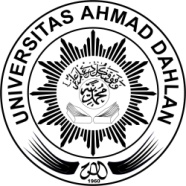 UNIVERSITAS AHMAD DAHLANFAKULTAS KEGURUAN DAN ILMU PENDIDIKANPROGRAM STUDI PENDIDIKAN VOKASIONAL TEKOLOGI OTOMOTIFUNIVERSITAS AHMAD DAHLANFAKULTAS KEGURUAN DAN ILMU PENDIDIKANPROGRAM STUDI PENDIDIKAN VOKASIONAL TEKOLOGI OTOMOTIFUNIVERSITAS AHMAD DAHLANFAKULTAS KEGURUAN DAN ILMU PENDIDIKANPROGRAM STUDI PENDIDIKAN VOKASIONAL TEKOLOGI OTOMOTIFUNIVERSITAS AHMAD DAHLANFAKULTAS KEGURUAN DAN ILMU PENDIDIKANPROGRAM STUDI PENDIDIKAN VOKASIONAL TEKOLOGI OTOMOTIFUNIVERSITAS AHMAD DAHLANFAKULTAS KEGURUAN DAN ILMU PENDIDIKANPROGRAM STUDI PENDIDIKAN VOKASIONAL TEKOLOGI OTOMOTIFUNIVERSITAS AHMAD DAHLANFAKULTAS KEGURUAN DAN ILMU PENDIDIKANPROGRAM STUDI PENDIDIKAN VOKASIONAL TEKOLOGI OTOMOTIFUNIVERSITAS AHMAD DAHLANFAKULTAS KEGURUAN DAN ILMU PENDIDIKANPROGRAM STUDI PENDIDIKAN VOKASIONAL TEKOLOGI OTOMOTIFRENCANA PEMBELAJARAN SEMESTER (RPS)RENCANA PEMBELAJARAN SEMESTER (RPS)RENCANA PEMBELAJARAN SEMESTER (RPS)RENCANA PEMBELAJARAN SEMESTER (RPS)RENCANA PEMBELAJARAN SEMESTER (RPS)RENCANA PEMBELAJARAN SEMESTER (RPS)RENCANA PEMBELAJARAN SEMESTER (RPS)RENCANA PEMBELAJARAN SEMESTER (RPS)Nama Mata KuliahNama Mata KuliahNama Mata KuliahKode Mata KuliahBobot (sks)Bobot (sks)SemesterTanggal PenyusunanRegulasi dan Manajemen TransportasiRegulasi dan Manajemen TransportasiRegulasi dan Manajemen Transportasi193560821Teori 2Teori 2619 Februari 2023OtorisasiOtorisasiOtorisasiNama Koordinator Pengembang RPSNama Koordinator Pengembang RPSKoordinator Bidang Keahliah (Jika Ada)Ketua Program StudiKetua Program StudiOtorisasiOtorisasiOtorisasiArief Kurniawan, M.Pd.NIY. 60191228Arief Kurniawan, M.Pd.NIY. 60191228Purnawan, M.PdNIY. 60191230Dr. Budi SantosaNIY. 60160989Dr. Budi SantosaNIY. 60160989Capaian Pembelajaran (CP)CPL-PRODI (Capaian Pembelajaran Lulusan Program Studi) yang dibebankan pada Mata KuliahCPL-PRODI (Capaian Pembelajaran Lulusan Program Studi) yang dibebankan pada Mata KuliahCPL-PRODI (Capaian Pembelajaran Lulusan Program Studi) yang dibebankan pada Mata KuliahCPL-PRODI (Capaian Pembelajaran Lulusan Program Studi) yang dibebankan pada Mata KuliahCPL-PRODI (Capaian Pembelajaran Lulusan Program Studi) yang dibebankan pada Mata KuliahCPL-PRODI (Capaian Pembelajaran Lulusan Program Studi) yang dibebankan pada Mata KuliahCPL-PRODI (Capaian Pembelajaran Lulusan Program Studi) yang dibebankan pada Mata KuliahCapaian Pembelajaran (CP)S1Bertakwa kepada Tuhan Yang Maha Esa dan mampu menunjukkan sikap religiusBertakwa kepada Tuhan Yang Maha Esa dan mampu menunjukkan sikap religiusBertakwa kepada Tuhan Yang Maha Esa dan mampu menunjukkan sikap religiusBertakwa kepada Tuhan Yang Maha Esa dan mampu menunjukkan sikap religiusBertakwa kepada Tuhan Yang Maha Esa dan mampu menunjukkan sikap religiusBertakwa kepada Tuhan Yang Maha Esa dan mampu menunjukkan sikap religiusCapaian Pembelajaran (CP)S2Menjunjung tinggi nilai kemanusiaan dalam menjalankan tugas berdasarkan agama,moral, dan etikaMenjunjung tinggi nilai kemanusiaan dalam menjalankan tugas berdasarkan agama,moral, dan etikaMenjunjung tinggi nilai kemanusiaan dalam menjalankan tugas berdasarkan agama,moral, dan etikaMenjunjung tinggi nilai kemanusiaan dalam menjalankan tugas berdasarkan agama,moral, dan etikaMenjunjung tinggi nilai kemanusiaan dalam menjalankan tugas berdasarkan agama,moral, dan etikaMenjunjung tinggi nilai kemanusiaan dalam menjalankan tugas berdasarkan agama,moral, dan etikaCapaian Pembelajaran (CP)S3Menginternalisasi nilai, norma, dan etika akademikMenginternalisasi nilai, norma, dan etika akademikMenginternalisasi nilai, norma, dan etika akademikMenginternalisasi nilai, norma, dan etika akademikMenginternalisasi nilai, norma, dan etika akademikMenginternalisasi nilai, norma, dan etika akademikCapaian Pembelajaran (CP)S4Berperan sebagai warga Negara yang bangga dan cinta tanah air, memiliki nasionalisme serta rasa tanggungjawab pada negara dan bangsaBerperan sebagai warga Negara yang bangga dan cinta tanah air, memiliki nasionalisme serta rasa tanggungjawab pada negara dan bangsaBerperan sebagai warga Negara yang bangga dan cinta tanah air, memiliki nasionalisme serta rasa tanggungjawab pada negara dan bangsaBerperan sebagai warga Negara yang bangga dan cinta tanah air, memiliki nasionalisme serta rasa tanggungjawab pada negara dan bangsaBerperan sebagai warga Negara yang bangga dan cinta tanah air, memiliki nasionalisme serta rasa tanggungjawab pada negara dan bangsaBerperan sebagai warga Negara yang bangga dan cinta tanah air, memiliki nasionalisme serta rasa tanggungjawab pada negara dan bangsaCapaian Pembelajaran (CP)S5Menghargai keanekaragaman budaya, pandangan, agama, dan kepercayaan, serta pendapat atau temuan orisinal orang lainMenghargai keanekaragaman budaya, pandangan, agama, dan kepercayaan, serta pendapat atau temuan orisinal orang lainMenghargai keanekaragaman budaya, pandangan, agama, dan kepercayaan, serta pendapat atau temuan orisinal orang lainMenghargai keanekaragaman budaya, pandangan, agama, dan kepercayaan, serta pendapat atau temuan orisinal orang lainMenghargai keanekaragaman budaya, pandangan, agama, dan kepercayaan, serta pendapat atau temuan orisinal orang lainMenghargai keanekaragaman budaya, pandangan, agama, dan kepercayaan, serta pendapat atau temuan orisinal orang lainCapaian Pembelajaran (CP)S6Berkontribusi dalam peningkatan mutu kehidupan bermasyarakat, berbangsa, bernegara, dan kemajuan peradaban berdasarkan PancasilaBerkontribusi dalam peningkatan mutu kehidupan bermasyarakat, berbangsa, bernegara, dan kemajuan peradaban berdasarkan PancasilaBerkontribusi dalam peningkatan mutu kehidupan bermasyarakat, berbangsa, bernegara, dan kemajuan peradaban berdasarkan PancasilaBerkontribusi dalam peningkatan mutu kehidupan bermasyarakat, berbangsa, bernegara, dan kemajuan peradaban berdasarkan PancasilaBerkontribusi dalam peningkatan mutu kehidupan bermasyarakat, berbangsa, bernegara, dan kemajuan peradaban berdasarkan PancasilaBerkontribusi dalam peningkatan mutu kehidupan bermasyarakat, berbangsa, bernegara, dan kemajuan peradaban berdasarkan PancasilaCapaian Pembelajaran (CP)S7Bekerjasama dan memiliki kepakaan sosial serta kepedulian terhadap masyarakat dan lingkunganBekerjasama dan memiliki kepakaan sosial serta kepedulian terhadap masyarakat dan lingkunganBekerjasama dan memiliki kepakaan sosial serta kepedulian terhadap masyarakat dan lingkunganBekerjasama dan memiliki kepakaan sosial serta kepedulian terhadap masyarakat dan lingkunganBekerjasama dan memiliki kepakaan sosial serta kepedulian terhadap masyarakat dan lingkunganBekerjasama dan memiliki kepakaan sosial serta kepedulian terhadap masyarakat dan lingkunganCapaian Pembelajaran (CP)S10Menunjukkan sikap bertanggung jawab atas pekerjaan di bidang keahliannya secara mandiriMenunjukkan sikap bertanggung jawab atas pekerjaan di bidang keahliannya secara mandiriMenunjukkan sikap bertanggung jawab atas pekerjaan di bidang keahliannya secara mandiriMenunjukkan sikap bertanggung jawab atas pekerjaan di bidang keahliannya secara mandiriMenunjukkan sikap bertanggung jawab atas pekerjaan di bidang keahliannya secara mandiriMenunjukkan sikap bertanggung jawab atas pekerjaan di bidang keahliannya secara mandiriCapaian Pembelajaran (CP)Capaian Pembelajaran (CP)PP2Memahami prinsip dan issue terkini dalam bidang ekonomi, sosial, ekologi, dan konektivitas IoTMemahami prinsip dan issue terkini dalam bidang ekonomi, sosial, ekologi, dan konektivitas IoTMemahami prinsip dan issue terkini dalam bidang ekonomi, sosial, ekologi, dan konektivitas IoTMemahami prinsip dan issue terkini dalam bidang ekonomi, sosial, ekologi, dan konektivitas IoTMemahami prinsip dan issue terkini dalam bidang ekonomi, sosial, ekologi, dan konektivitas IoTMemahami prinsip dan issue terkini dalam bidang ekonomi, sosial, ekologi, dan konektivitas IoTCapaian Pembelajaran (CP)PP3Menguasai pengetahuan tentang teknik komunikasi dan perkembangan teknologi terbaru dan terkini di bidang Pendidikan Vokasional Teknik atau Rekayasa OtomotifMenguasai pengetahuan tentang teknik komunikasi dan perkembangan teknologi terbaru dan terkini di bidang Pendidikan Vokasional Teknik atau Rekayasa OtomotifMenguasai pengetahuan tentang teknik komunikasi dan perkembangan teknologi terbaru dan terkini di bidang Pendidikan Vokasional Teknik atau Rekayasa OtomotifMenguasai pengetahuan tentang teknik komunikasi dan perkembangan teknologi terbaru dan terkini di bidang Pendidikan Vokasional Teknik atau Rekayasa OtomotifMenguasai pengetahuan tentang teknik komunikasi dan perkembangan teknologi terbaru dan terkini di bidang Pendidikan Vokasional Teknik atau Rekayasa OtomotifMenguasai pengetahuan tentang teknik komunikasi dan perkembangan teknologi terbaru dan terkini di bidang Pendidikan Vokasional Teknik atau Rekayasa OtomotifCapaian Pembelajaran (CP)PP8Menerapkan pemikiran logis, kritis, sistematis, dan inovatif dalam konteks pengembangan atau implementasi ilmu pengetahuan dan/atau teknologi otomotifMenerapkan pemikiran logis, kritis, sistematis, dan inovatif dalam konteks pengembangan atau implementasi ilmu pengetahuan dan/atau teknologi otomotifMenerapkan pemikiran logis, kritis, sistematis, dan inovatif dalam konteks pengembangan atau implementasi ilmu pengetahuan dan/atau teknologi otomotifMenerapkan pemikiran logis, kritis, sistematis, dan inovatif dalam konteks pengembangan atau implementasi ilmu pengetahuan dan/atau teknologi otomotifMenerapkan pemikiran logis, kritis, sistematis, dan inovatif dalam konteks pengembangan atau implementasi ilmu pengetahuan dan/atau teknologi otomotifMenerapkan pemikiran logis, kritis, sistematis, dan inovatif dalam konteks pengembangan atau implementasi ilmu pengetahuan dan/atau teknologi otomotifCapaian Pembelajaran (CP)KU1Menunjukkan kinerja mandiri, bermutu, dan terukurMenunjukkan kinerja mandiri, bermutu, dan terukurMenunjukkan kinerja mandiri, bermutu, dan terukurMenunjukkan kinerja mandiri, bermutu, dan terukurMenunjukkan kinerja mandiri, bermutu, dan terukurMenunjukkan kinerja mandiri, bermutu, dan terukurCapaian Pembelajaran (CP)KU2Mengambil keputusan secara tepat dalam konteks penyelesaian masalah di bidang Pendidikan Vokasional Teknik/Rekayasa Otomotif, berdasarkan hasil analisis informasi dan dataMengambil keputusan secara tepat dalam konteks penyelesaian masalah di bidang Pendidikan Vokasional Teknik/Rekayasa Otomotif, berdasarkan hasil analisis informasi dan dataMengambil keputusan secara tepat dalam konteks penyelesaian masalah di bidang Pendidikan Vokasional Teknik/Rekayasa Otomotif, berdasarkan hasil analisis informasi dan dataMengambil keputusan secara tepat dalam konteks penyelesaian masalah di bidang Pendidikan Vokasional Teknik/Rekayasa Otomotif, berdasarkan hasil analisis informasi dan dataMengambil keputusan secara tepat dalam konteks penyelesaian masalah di bidang Pendidikan Vokasional Teknik/Rekayasa Otomotif, berdasarkan hasil analisis informasi dan dataMengambil keputusan secara tepat dalam konteks penyelesaian masalah di bidang Pendidikan Vokasional Teknik/Rekayasa Otomotif, berdasarkan hasil analisis informasi dan dataCapaian Pembelajaran (CP)KU3Bertanggung jawab atas pencapaian hasil kerja kelompok dan melakukan supervisi dan evaluasi terhadap penyelesaian pekerjaan yang ditugaskan kepada pekerja yang berada di bawah tanggungjawabnyaBertanggung jawab atas pencapaian hasil kerja kelompok dan melakukan supervisi dan evaluasi terhadap penyelesaian pekerjaan yang ditugaskan kepada pekerja yang berada di bawah tanggungjawabnyaBertanggung jawab atas pencapaian hasil kerja kelompok dan melakukan supervisi dan evaluasi terhadap penyelesaian pekerjaan yang ditugaskan kepada pekerja yang berada di bawah tanggungjawabnyaBertanggung jawab atas pencapaian hasil kerja kelompok dan melakukan supervisi dan evaluasi terhadap penyelesaian pekerjaan yang ditugaskan kepada pekerja yang berada di bawah tanggungjawabnyaBertanggung jawab atas pencapaian hasil kerja kelompok dan melakukan supervisi dan evaluasi terhadap penyelesaian pekerjaan yang ditugaskan kepada pekerja yang berada di bawah tanggungjawabnyaBertanggung jawab atas pencapaian hasil kerja kelompok dan melakukan supervisi dan evaluasi terhadap penyelesaian pekerjaan yang ditugaskan kepada pekerja yang berada di bawah tanggungjawabnyaCapaian Pembelajaran (CP)KU4Melakukan proses evaluasi diri terhadap kelompok kerja yang berada di bawah tanggung jawabnya, dan mampu mengelola pembelajaran secara mandiriMelakukan proses evaluasi diri terhadap kelompok kerja yang berada di bawah tanggung jawabnya, dan mampu mengelola pembelajaran secara mandiriMelakukan proses evaluasi diri terhadap kelompok kerja yang berada di bawah tanggung jawabnya, dan mampu mengelola pembelajaran secara mandiriMelakukan proses evaluasi diri terhadap kelompok kerja yang berada di bawah tanggung jawabnya, dan mampu mengelola pembelajaran secara mandiriMelakukan proses evaluasi diri terhadap kelompok kerja yang berada di bawah tanggung jawabnya, dan mampu mengelola pembelajaran secara mandiriMelakukan proses evaluasi diri terhadap kelompok kerja yang berada di bawah tanggung jawabnya, dan mampu mengelola pembelajaran secara mandiriCapaian Pembelajaran (CP)KU5Mendokumentasikan, menyimpan, mengamankan, dan menemukan kembali data untuk menjamin kesahihan dan mencegah plagiasiMendokumentasikan, menyimpan, mengamankan, dan menemukan kembali data untuk menjamin kesahihan dan mencegah plagiasiMendokumentasikan, menyimpan, mengamankan, dan menemukan kembali data untuk menjamin kesahihan dan mencegah plagiasiMendokumentasikan, menyimpan, mengamankan, dan menemukan kembali data untuk menjamin kesahihan dan mencegah plagiasiMendokumentasikan, menyimpan, mengamankan, dan menemukan kembali data untuk menjamin kesahihan dan mencegah plagiasiMendokumentasikan, menyimpan, mengamankan, dan menemukan kembali data untuk menjamin kesahihan dan mencegah plagiasiCapaian Pembelajaran (CP)KK2Menyusun, menginterpretasikan dan mengkomunikasikan laporan karya ilmiah yang sesuai dengan prosedur ilmiah berdasarkan analisis, informasi dan data secara akurat dan akuntabel dalam bidang Pendidikan Vokasional Teknologi OtomotifMenyusun, menginterpretasikan dan mengkomunikasikan laporan karya ilmiah yang sesuai dengan prosedur ilmiah berdasarkan analisis, informasi dan data secara akurat dan akuntabel dalam bidang Pendidikan Vokasional Teknologi OtomotifMenyusun, menginterpretasikan dan mengkomunikasikan laporan karya ilmiah yang sesuai dengan prosedur ilmiah berdasarkan analisis, informasi dan data secara akurat dan akuntabel dalam bidang Pendidikan Vokasional Teknologi OtomotifMenyusun, menginterpretasikan dan mengkomunikasikan laporan karya ilmiah yang sesuai dengan prosedur ilmiah berdasarkan analisis, informasi dan data secara akurat dan akuntabel dalam bidang Pendidikan Vokasional Teknologi OtomotifMenyusun, menginterpretasikan dan mengkomunikasikan laporan karya ilmiah yang sesuai dengan prosedur ilmiah berdasarkan analisis, informasi dan data secara akurat dan akuntabel dalam bidang Pendidikan Vokasional Teknologi OtomotifMenyusun, menginterpretasikan dan mengkomunikasikan laporan karya ilmiah yang sesuai dengan prosedur ilmiah berdasarkan analisis, informasi dan data secara akurat dan akuntabel dalam bidang Pendidikan Vokasional Teknologi OtomotifCapaian Pembelajaran (CP)KK3Mengambil keputusan secara tepat dalam konteks penyelesaian masalah di bidang otomotif, berdasarkan hasil análisis terhadap informasi dan data.Mengambil keputusan secara tepat dalam konteks penyelesaian masalah di bidang otomotif, berdasarkan hasil análisis terhadap informasi dan data.Mengambil keputusan secara tepat dalam konteks penyelesaian masalah di bidang otomotif, berdasarkan hasil análisis terhadap informasi dan data.Mengambil keputusan secara tepat dalam konteks penyelesaian masalah di bidang otomotif, berdasarkan hasil análisis terhadap informasi dan data.Mengambil keputusan secara tepat dalam konteks penyelesaian masalah di bidang otomotif, berdasarkan hasil análisis terhadap informasi dan data.Mengambil keputusan secara tepat dalam konteks penyelesaian masalah di bidang otomotif, berdasarkan hasil análisis terhadap informasi dan data.Capaian Pembelajaran (CP)KK4Mengkaji implikasi pengembangan atau implementasi ilmu pengetahuan teknologi yang memperhatikan dan menerapkan nilai humaniora sesuai dengan keahlian Bidang Pendidikan Vokasional Teknik atau Rekayasa Otomotif berdasarkan kaidah, tata cara dan etika ilmiah dalam rangka menghasilkan solusi, gagasan, desain atau kritik seni, dan menyusun deskripsi saintifik hasil kajiannyaMengkaji implikasi pengembangan atau implementasi ilmu pengetahuan teknologi yang memperhatikan dan menerapkan nilai humaniora sesuai dengan keahlian Bidang Pendidikan Vokasional Teknik atau Rekayasa Otomotif berdasarkan kaidah, tata cara dan etika ilmiah dalam rangka menghasilkan solusi, gagasan, desain atau kritik seni, dan menyusun deskripsi saintifik hasil kajiannyaMengkaji implikasi pengembangan atau implementasi ilmu pengetahuan teknologi yang memperhatikan dan menerapkan nilai humaniora sesuai dengan keahlian Bidang Pendidikan Vokasional Teknik atau Rekayasa Otomotif berdasarkan kaidah, tata cara dan etika ilmiah dalam rangka menghasilkan solusi, gagasan, desain atau kritik seni, dan menyusun deskripsi saintifik hasil kajiannyaMengkaji implikasi pengembangan atau implementasi ilmu pengetahuan teknologi yang memperhatikan dan menerapkan nilai humaniora sesuai dengan keahlian Bidang Pendidikan Vokasional Teknik atau Rekayasa Otomotif berdasarkan kaidah, tata cara dan etika ilmiah dalam rangka menghasilkan solusi, gagasan, desain atau kritik seni, dan menyusun deskripsi saintifik hasil kajiannyaMengkaji implikasi pengembangan atau implementasi ilmu pengetahuan teknologi yang memperhatikan dan menerapkan nilai humaniora sesuai dengan keahlian Bidang Pendidikan Vokasional Teknik atau Rekayasa Otomotif berdasarkan kaidah, tata cara dan etika ilmiah dalam rangka menghasilkan solusi, gagasan, desain atau kritik seni, dan menyusun deskripsi saintifik hasil kajiannyaMengkaji implikasi pengembangan atau implementasi ilmu pengetahuan teknologi yang memperhatikan dan menerapkan nilai humaniora sesuai dengan keahlian Bidang Pendidikan Vokasional Teknik atau Rekayasa Otomotif berdasarkan kaidah, tata cara dan etika ilmiah dalam rangka menghasilkan solusi, gagasan, desain atau kritik seni, dan menyusun deskripsi saintifik hasil kajiannyaCapaian Pembelajaran (CP)CPMK (Capaian Pembelajaran Mata Kuliah)CPMK (Capaian Pembelajaran Mata Kuliah)CPMK (Capaian Pembelajaran Mata Kuliah)CPMK (Capaian Pembelajaran Mata Kuliah)CPMK (Capaian Pembelajaran Mata Kuliah)CPMK (Capaian Pembelajaran Mata Kuliah)CPMK (Capaian Pembelajaran Mata Kuliah)Capaian Pembelajaran (CP)CPMK1Mendeskripsikan hakekat pendidikan vokasional serta penerapan dalam pendidikan dan pelatihan kejuruan.Mendeskripsikan hakekat pendidikan vokasional serta penerapan dalam pendidikan dan pelatihan kejuruan.Mendeskripsikan hakekat pendidikan vokasional serta penerapan dalam pendidikan dan pelatihan kejuruan.Mendeskripsikan hakekat pendidikan vokasional serta penerapan dalam pendidikan dan pelatihan kejuruan.Mendeskripsikan hakekat pendidikan vokasional serta penerapan dalam pendidikan dan pelatihan kejuruan.Mendeskripsikan hakekat pendidikan vokasional serta penerapan dalam pendidikan dan pelatihan kejuruan.Capaian Pembelajaran (CP)CPMK4Menjelaskan kebijakan-kebijakan pemerintah mengenai Pendidikan Vokasi dalam pengembangan SDM dalam perspektif Pendidikan Vokasi dan peran Pendidikan Vokasi dalam konteks pemenuhan tenaga terampilMenjelaskan kebijakan-kebijakan pemerintah mengenai Pendidikan Vokasi dalam pengembangan SDM dalam perspektif Pendidikan Vokasi dan peran Pendidikan Vokasi dalam konteks pemenuhan tenaga terampilMenjelaskan kebijakan-kebijakan pemerintah mengenai Pendidikan Vokasi dalam pengembangan SDM dalam perspektif Pendidikan Vokasi dan peran Pendidikan Vokasi dalam konteks pemenuhan tenaga terampilMenjelaskan kebijakan-kebijakan pemerintah mengenai Pendidikan Vokasi dalam pengembangan SDM dalam perspektif Pendidikan Vokasi dan peran Pendidikan Vokasi dalam konteks pemenuhan tenaga terampilMenjelaskan kebijakan-kebijakan pemerintah mengenai Pendidikan Vokasi dalam pengembangan SDM dalam perspektif Pendidikan Vokasi dan peran Pendidikan Vokasi dalam konteks pemenuhan tenaga terampilMenjelaskan kebijakan-kebijakan pemerintah mengenai Pendidikan Vokasi dalam pengembangan SDM dalam perspektif Pendidikan Vokasi dan peran Pendidikan Vokasi dalam konteks pemenuhan tenaga terampilCapaian Pembelajaran (CP)CPMK4Capaian Pembelajaran (CP)CPMK6Menjelaskan model pembelajaran dalam Pendidikan Vokasi dan praktik implementasinya sebagai pemenuhan tenaga trampilMenjelaskan model pembelajaran dalam Pendidikan Vokasi dan praktik implementasinya sebagai pemenuhan tenaga trampilMenjelaskan model pembelajaran dalam Pendidikan Vokasi dan praktik implementasinya sebagai pemenuhan tenaga trampilMenjelaskan model pembelajaran dalam Pendidikan Vokasi dan praktik implementasinya sebagai pemenuhan tenaga trampilMenjelaskan model pembelajaran dalam Pendidikan Vokasi dan praktik implementasinya sebagai pemenuhan tenaga trampilMenjelaskan model pembelajaran dalam Pendidikan Vokasi dan praktik implementasinya sebagai pemenuhan tenaga trampilCapaian Pembelajaran (CP)CPMK8Menyebutkan isu-isu pergeseran kebijakan pendidikan teknologi dan kejuruan di Indonesia dan luar negeriMenyebutkan isu-isu pergeseran kebijakan pendidikan teknologi dan kejuruan di Indonesia dan luar negeriMenyebutkan isu-isu pergeseran kebijakan pendidikan teknologi dan kejuruan di Indonesia dan luar negeriMenyebutkan isu-isu pergeseran kebijakan pendidikan teknologi dan kejuruan di Indonesia dan luar negeriMenyebutkan isu-isu pergeseran kebijakan pendidikan teknologi dan kejuruan di Indonesia dan luar negeriMenyebutkan isu-isu pergeseran kebijakan pendidikan teknologi dan kejuruan di Indonesia dan luar negeriCapaian Pembelajaran (CP)CPMK9Mengkonsep rancangan susunan kurikulum pendidikan vokasi dalam pendidikan kejuruan Mengkonsep rancangan susunan kurikulum pendidikan vokasi dalam pendidikan kejuruan Mengkonsep rancangan susunan kurikulum pendidikan vokasi dalam pendidikan kejuruan Mengkonsep rancangan susunan kurikulum pendidikan vokasi dalam pendidikan kejuruan Mengkonsep rancangan susunan kurikulum pendidikan vokasi dalam pendidikan kejuruan Mengkonsep rancangan susunan kurikulum pendidikan vokasi dalam pendidikan kejuruan Capaian Pembelajaran (CP)CPMK10Menjelaskan regulasi penyelenggaraan pendidikan teknologi dan kejuruanMenjelaskan regulasi penyelenggaraan pendidikan teknologi dan kejuruanMenjelaskan regulasi penyelenggaraan pendidikan teknologi dan kejuruanMenjelaskan regulasi penyelenggaraan pendidikan teknologi dan kejuruanMenjelaskan regulasi penyelenggaraan pendidikan teknologi dan kejuruanMenjelaskan regulasi penyelenggaraan pendidikan teknologi dan kejuruanDeskripsi Singkat MKMata kuliah Regulasi dan Manajemen transportasi ini meliputi materi/kompetensi: perturan perudangan dalam RTR, angkutan jalan, pemeriksaan kendaraan bermotor di jalan, prasarana dan lalu lintas jalan, rambu-rambu lalu lintas, alat pemberi isyarat lalu lintas, fasilitas pendukung kegiatan lalu lintas dan angkutan jalan, fasilitas parkir untuk umum, penyelenggaraan angkutan orang di jalan dengan kendaraan umum, pengujian kendaraan bermotor, penyelenggaraan angkutan barang di jalan, biaya administrasi pendaftaran kendaraan bermotor, biaya administrasi SIM, dan kode wilayah pendaftaran, tanda nomor kendaraan bermotor.Mata kuliah Regulasi dan Manajemen transportasi ini meliputi materi/kompetensi: perturan perudangan dalam RTR, angkutan jalan, pemeriksaan kendaraan bermotor di jalan, prasarana dan lalu lintas jalan, rambu-rambu lalu lintas, alat pemberi isyarat lalu lintas, fasilitas pendukung kegiatan lalu lintas dan angkutan jalan, fasilitas parkir untuk umum, penyelenggaraan angkutan orang di jalan dengan kendaraan umum, pengujian kendaraan bermotor, penyelenggaraan angkutan barang di jalan, biaya administrasi pendaftaran kendaraan bermotor, biaya administrasi SIM, dan kode wilayah pendaftaran, tanda nomor kendaraan bermotor.Mata kuliah Regulasi dan Manajemen transportasi ini meliputi materi/kompetensi: perturan perudangan dalam RTR, angkutan jalan, pemeriksaan kendaraan bermotor di jalan, prasarana dan lalu lintas jalan, rambu-rambu lalu lintas, alat pemberi isyarat lalu lintas, fasilitas pendukung kegiatan lalu lintas dan angkutan jalan, fasilitas parkir untuk umum, penyelenggaraan angkutan orang di jalan dengan kendaraan umum, pengujian kendaraan bermotor, penyelenggaraan angkutan barang di jalan, biaya administrasi pendaftaran kendaraan bermotor, biaya administrasi SIM, dan kode wilayah pendaftaran, tanda nomor kendaraan bermotor.Mata kuliah Regulasi dan Manajemen transportasi ini meliputi materi/kompetensi: perturan perudangan dalam RTR, angkutan jalan, pemeriksaan kendaraan bermotor di jalan, prasarana dan lalu lintas jalan, rambu-rambu lalu lintas, alat pemberi isyarat lalu lintas, fasilitas pendukung kegiatan lalu lintas dan angkutan jalan, fasilitas parkir untuk umum, penyelenggaraan angkutan orang di jalan dengan kendaraan umum, pengujian kendaraan bermotor, penyelenggaraan angkutan barang di jalan, biaya administrasi pendaftaran kendaraan bermotor, biaya administrasi SIM, dan kode wilayah pendaftaran, tanda nomor kendaraan bermotor.Mata kuliah Regulasi dan Manajemen transportasi ini meliputi materi/kompetensi: perturan perudangan dalam RTR, angkutan jalan, pemeriksaan kendaraan bermotor di jalan, prasarana dan lalu lintas jalan, rambu-rambu lalu lintas, alat pemberi isyarat lalu lintas, fasilitas pendukung kegiatan lalu lintas dan angkutan jalan, fasilitas parkir untuk umum, penyelenggaraan angkutan orang di jalan dengan kendaraan umum, pengujian kendaraan bermotor, penyelenggaraan angkutan barang di jalan, biaya administrasi pendaftaran kendaraan bermotor, biaya administrasi SIM, dan kode wilayah pendaftaran, tanda nomor kendaraan bermotor.Mata kuliah Regulasi dan Manajemen transportasi ini meliputi materi/kompetensi: perturan perudangan dalam RTR, angkutan jalan, pemeriksaan kendaraan bermotor di jalan, prasarana dan lalu lintas jalan, rambu-rambu lalu lintas, alat pemberi isyarat lalu lintas, fasilitas pendukung kegiatan lalu lintas dan angkutan jalan, fasilitas parkir untuk umum, penyelenggaraan angkutan orang di jalan dengan kendaraan umum, pengujian kendaraan bermotor, penyelenggaraan angkutan barang di jalan, biaya administrasi pendaftaran kendaraan bermotor, biaya administrasi SIM, dan kode wilayah pendaftaran, tanda nomor kendaraan bermotor.Mata kuliah Regulasi dan Manajemen transportasi ini meliputi materi/kompetensi: perturan perudangan dalam RTR, angkutan jalan, pemeriksaan kendaraan bermotor di jalan, prasarana dan lalu lintas jalan, rambu-rambu lalu lintas, alat pemberi isyarat lalu lintas, fasilitas pendukung kegiatan lalu lintas dan angkutan jalan, fasilitas parkir untuk umum, penyelenggaraan angkutan orang di jalan dengan kendaraan umum, pengujian kendaraan bermotor, penyelenggaraan angkutan barang di jalan, biaya administrasi pendaftaran kendaraan bermotor, biaya administrasi SIM, dan kode wilayah pendaftaran, tanda nomor kendaraan bermotor.Bahan Kajian/ Materi PembelajaranPeraturan perundangan dalam RTRAngkutan jalanPemeriksaan kendaraan bermotor di jalanPrasarana dan lalu lintas jalanRambu-rambu lalul lintasAlat pemberi isyarat lalu lintasFasilitas pendukung kegiatan lalu lintas dan angkutan jalanFasilitas parkir untuk umumPenyelenggaraa n angkutan orang di jalan dengan kendaraan umumPenyelenggaraa n angkutan barang di jalanTarif angkutan penumpang dan barang di jalanPerlengkapan kendaraan bermotorBiaya administrasi perdaftaran kendaraan bermotorBiaya administrasi SIMKode wilayah pendaftaran tanda nomor kendaraan bermotorPeraturan perundangan dalam RTRAngkutan jalanPemeriksaan kendaraan bermotor di jalanPrasarana dan lalu lintas jalanRambu-rambu lalul lintasAlat pemberi isyarat lalu lintasFasilitas pendukung kegiatan lalu lintas dan angkutan jalanFasilitas parkir untuk umumPenyelenggaraa n angkutan orang di jalan dengan kendaraan umumPenyelenggaraa n angkutan barang di jalanTarif angkutan penumpang dan barang di jalanPerlengkapan kendaraan bermotorBiaya administrasi perdaftaran kendaraan bermotorBiaya administrasi SIMKode wilayah pendaftaran tanda nomor kendaraan bermotorPeraturan perundangan dalam RTRAngkutan jalanPemeriksaan kendaraan bermotor di jalanPrasarana dan lalu lintas jalanRambu-rambu lalul lintasAlat pemberi isyarat lalu lintasFasilitas pendukung kegiatan lalu lintas dan angkutan jalanFasilitas parkir untuk umumPenyelenggaraa n angkutan orang di jalan dengan kendaraan umumPenyelenggaraa n angkutan barang di jalanTarif angkutan penumpang dan barang di jalanPerlengkapan kendaraan bermotorBiaya administrasi perdaftaran kendaraan bermotorBiaya administrasi SIMKode wilayah pendaftaran tanda nomor kendaraan bermotorPeraturan perundangan dalam RTRAngkutan jalanPemeriksaan kendaraan bermotor di jalanPrasarana dan lalu lintas jalanRambu-rambu lalul lintasAlat pemberi isyarat lalu lintasFasilitas pendukung kegiatan lalu lintas dan angkutan jalanFasilitas parkir untuk umumPenyelenggaraa n angkutan orang di jalan dengan kendaraan umumPenyelenggaraa n angkutan barang di jalanTarif angkutan penumpang dan barang di jalanPerlengkapan kendaraan bermotorBiaya administrasi perdaftaran kendaraan bermotorBiaya administrasi SIMKode wilayah pendaftaran tanda nomor kendaraan bermotorPeraturan perundangan dalam RTRAngkutan jalanPemeriksaan kendaraan bermotor di jalanPrasarana dan lalu lintas jalanRambu-rambu lalul lintasAlat pemberi isyarat lalu lintasFasilitas pendukung kegiatan lalu lintas dan angkutan jalanFasilitas parkir untuk umumPenyelenggaraa n angkutan orang di jalan dengan kendaraan umumPenyelenggaraa n angkutan barang di jalanTarif angkutan penumpang dan barang di jalanPerlengkapan kendaraan bermotorBiaya administrasi perdaftaran kendaraan bermotorBiaya administrasi SIMKode wilayah pendaftaran tanda nomor kendaraan bermotorPeraturan perundangan dalam RTRAngkutan jalanPemeriksaan kendaraan bermotor di jalanPrasarana dan lalu lintas jalanRambu-rambu lalul lintasAlat pemberi isyarat lalu lintasFasilitas pendukung kegiatan lalu lintas dan angkutan jalanFasilitas parkir untuk umumPenyelenggaraa n angkutan orang di jalan dengan kendaraan umumPenyelenggaraa n angkutan barang di jalanTarif angkutan penumpang dan barang di jalanPerlengkapan kendaraan bermotorBiaya administrasi perdaftaran kendaraan bermotorBiaya administrasi SIMKode wilayah pendaftaran tanda nomor kendaraan bermotorPeraturan perundangan dalam RTRAngkutan jalanPemeriksaan kendaraan bermotor di jalanPrasarana dan lalu lintas jalanRambu-rambu lalul lintasAlat pemberi isyarat lalu lintasFasilitas pendukung kegiatan lalu lintas dan angkutan jalanFasilitas parkir untuk umumPenyelenggaraa n angkutan orang di jalan dengan kendaraan umumPenyelenggaraa n angkutan barang di jalanTarif angkutan penumpang dan barang di jalanPerlengkapan kendaraan bermotorBiaya administrasi perdaftaran kendaraan bermotorBiaya administrasi SIMKode wilayah pendaftaran tanda nomor kendaraan bermotorDaftar ReferensiUtama:Utama:Daftar ReferensiUU No. 14 tahun 1992UU No. 22 tahun 2009  PP No. 22 tahun 1990 PP No. 44 tahun 1990 PP No. 41 tahun 1993 tentang angkutan jalan PP No. 42 tahun 1993 tentang pemeriksaan kendaraan bermotor di jalanPP No. 43 tahun 1993 tentang prasarana dan lalu lintas jalanKepmenhub No. 17 tahun 1991 tentang rambu lalu lintas di jalanKM No. 62 tahun 1993 tentang alat pemberi isyarat lalu lintas KM No. 65 tahun 1993 tentang fasilitas pendukung kegiatan lalu lintas dan angkutan jalanKM No. 68 tahun 1993 tentang penyelenggaraan angkutan orang di jalan dengan kendaraan umumKM No. 69 tahun 1993 tentang penyelenggaraan angkutan barang di jalan KM No. 70 tahun 1993 tentang tarif angkutan penumpang dan barangKM No. 72 tahun 1993 tentang perlengkapan kendaraan bermotor KM. No. 74 tahun1993 tentang biaya administrasi pendaftaran kendaraan bermotor KM. No. 75 tahun1993 tentang biaya admistrasi SIMKM. No. 77 tahun1993 tentang kode wilayah pendaftaran tanda nomor kendaraan bermotorUU No. 14 tahun 1992UU No. 22 tahun 2009  PP No. 22 tahun 1990 PP No. 44 tahun 1990 PP No. 41 tahun 1993 tentang angkutan jalan PP No. 42 tahun 1993 tentang pemeriksaan kendaraan bermotor di jalanPP No. 43 tahun 1993 tentang prasarana dan lalu lintas jalanKepmenhub No. 17 tahun 1991 tentang rambu lalu lintas di jalanKM No. 62 tahun 1993 tentang alat pemberi isyarat lalu lintas KM No. 65 tahun 1993 tentang fasilitas pendukung kegiatan lalu lintas dan angkutan jalanKM No. 68 tahun 1993 tentang penyelenggaraan angkutan orang di jalan dengan kendaraan umumKM No. 69 tahun 1993 tentang penyelenggaraan angkutan barang di jalan KM No. 70 tahun 1993 tentang tarif angkutan penumpang dan barangKM No. 72 tahun 1993 tentang perlengkapan kendaraan bermotor KM. No. 74 tahun1993 tentang biaya administrasi pendaftaran kendaraan bermotor KM. No. 75 tahun1993 tentang biaya admistrasi SIMKM. No. 77 tahun1993 tentang kode wilayah pendaftaran tanda nomor kendaraan bermotorUU No. 14 tahun 1992UU No. 22 tahun 2009  PP No. 22 tahun 1990 PP No. 44 tahun 1990 PP No. 41 tahun 1993 tentang angkutan jalan PP No. 42 tahun 1993 tentang pemeriksaan kendaraan bermotor di jalanPP No. 43 tahun 1993 tentang prasarana dan lalu lintas jalanKepmenhub No. 17 tahun 1991 tentang rambu lalu lintas di jalanKM No. 62 tahun 1993 tentang alat pemberi isyarat lalu lintas KM No. 65 tahun 1993 tentang fasilitas pendukung kegiatan lalu lintas dan angkutan jalanKM No. 68 tahun 1993 tentang penyelenggaraan angkutan orang di jalan dengan kendaraan umumKM No. 69 tahun 1993 tentang penyelenggaraan angkutan barang di jalan KM No. 70 tahun 1993 tentang tarif angkutan penumpang dan barangKM No. 72 tahun 1993 tentang perlengkapan kendaraan bermotor KM. No. 74 tahun1993 tentang biaya administrasi pendaftaran kendaraan bermotor KM. No. 75 tahun1993 tentang biaya admistrasi SIMKM. No. 77 tahun1993 tentang kode wilayah pendaftaran tanda nomor kendaraan bermotorUU No. 14 tahun 1992UU No. 22 tahun 2009  PP No. 22 tahun 1990 PP No. 44 tahun 1990 PP No. 41 tahun 1993 tentang angkutan jalan PP No. 42 tahun 1993 tentang pemeriksaan kendaraan bermotor di jalanPP No. 43 tahun 1993 tentang prasarana dan lalu lintas jalanKepmenhub No. 17 tahun 1991 tentang rambu lalu lintas di jalanKM No. 62 tahun 1993 tentang alat pemberi isyarat lalu lintas KM No. 65 tahun 1993 tentang fasilitas pendukung kegiatan lalu lintas dan angkutan jalanKM No. 68 tahun 1993 tentang penyelenggaraan angkutan orang di jalan dengan kendaraan umumKM No. 69 tahun 1993 tentang penyelenggaraan angkutan barang di jalan KM No. 70 tahun 1993 tentang tarif angkutan penumpang dan barangKM No. 72 tahun 1993 tentang perlengkapan kendaraan bermotor KM. No. 74 tahun1993 tentang biaya administrasi pendaftaran kendaraan bermotor KM. No. 75 tahun1993 tentang biaya admistrasi SIMKM. No. 77 tahun1993 tentang kode wilayah pendaftaran tanda nomor kendaraan bermotorUU No. 14 tahun 1992UU No. 22 tahun 2009  PP No. 22 tahun 1990 PP No. 44 tahun 1990 PP No. 41 tahun 1993 tentang angkutan jalan PP No. 42 tahun 1993 tentang pemeriksaan kendaraan bermotor di jalanPP No. 43 tahun 1993 tentang prasarana dan lalu lintas jalanKepmenhub No. 17 tahun 1991 tentang rambu lalu lintas di jalanKM No. 62 tahun 1993 tentang alat pemberi isyarat lalu lintas KM No. 65 tahun 1993 tentang fasilitas pendukung kegiatan lalu lintas dan angkutan jalanKM No. 68 tahun 1993 tentang penyelenggaraan angkutan orang di jalan dengan kendaraan umumKM No. 69 tahun 1993 tentang penyelenggaraan angkutan barang di jalan KM No. 70 tahun 1993 tentang tarif angkutan penumpang dan barangKM No. 72 tahun 1993 tentang perlengkapan kendaraan bermotor KM. No. 74 tahun1993 tentang biaya administrasi pendaftaran kendaraan bermotor KM. No. 75 tahun1993 tentang biaya admistrasi SIMKM. No. 77 tahun1993 tentang kode wilayah pendaftaran tanda nomor kendaraan bermotorUU No. 14 tahun 1992UU No. 22 tahun 2009  PP No. 22 tahun 1990 PP No. 44 tahun 1990 PP No. 41 tahun 1993 tentang angkutan jalan PP No. 42 tahun 1993 tentang pemeriksaan kendaraan bermotor di jalanPP No. 43 tahun 1993 tentang prasarana dan lalu lintas jalanKepmenhub No. 17 tahun 1991 tentang rambu lalu lintas di jalanKM No. 62 tahun 1993 tentang alat pemberi isyarat lalu lintas KM No. 65 tahun 1993 tentang fasilitas pendukung kegiatan lalu lintas dan angkutan jalanKM No. 68 tahun 1993 tentang penyelenggaraan angkutan orang di jalan dengan kendaraan umumKM No. 69 tahun 1993 tentang penyelenggaraan angkutan barang di jalan KM No. 70 tahun 1993 tentang tarif angkutan penumpang dan barangKM No. 72 tahun 1993 tentang perlengkapan kendaraan bermotor KM. No. 74 tahun1993 tentang biaya administrasi pendaftaran kendaraan bermotor KM. No. 75 tahun1993 tentang biaya admistrasi SIMKM. No. 77 tahun1993 tentang kode wilayah pendaftaran tanda nomor kendaraan bermotorUU No. 14 tahun 1992UU No. 22 tahun 2009  PP No. 22 tahun 1990 PP No. 44 tahun 1990 PP No. 41 tahun 1993 tentang angkutan jalan PP No. 42 tahun 1993 tentang pemeriksaan kendaraan bermotor di jalanPP No. 43 tahun 1993 tentang prasarana dan lalu lintas jalanKepmenhub No. 17 tahun 1991 tentang rambu lalu lintas di jalanKM No. 62 tahun 1993 tentang alat pemberi isyarat lalu lintas KM No. 65 tahun 1993 tentang fasilitas pendukung kegiatan lalu lintas dan angkutan jalanKM No. 68 tahun 1993 tentang penyelenggaraan angkutan orang di jalan dengan kendaraan umumKM No. 69 tahun 1993 tentang penyelenggaraan angkutan barang di jalan KM No. 70 tahun 1993 tentang tarif angkutan penumpang dan barangKM No. 72 tahun 1993 tentang perlengkapan kendaraan bermotor KM. No. 74 tahun1993 tentang biaya administrasi pendaftaran kendaraan bermotor KM. No. 75 tahun1993 tentang biaya admistrasi SIMKM. No. 77 tahun1993 tentang kode wilayah pendaftaran tanda nomor kendaraan bermotorDaftar ReferensiPendukung:Pendukung:Daftar ReferensiTantangan Era Revolusi Industri 4.0Buku-buku yang relevanTantangan Era Revolusi Industri 4.0Buku-buku yang relevanTantangan Era Revolusi Industri 4.0Buku-buku yang relevanTantangan Era Revolusi Industri 4.0Buku-buku yang relevanTantangan Era Revolusi Industri 4.0Buku-buku yang relevanTantangan Era Revolusi Industri 4.0Buku-buku yang relevanTantangan Era Revolusi Industri 4.0Buku-buku yang relevanNama Dosen PengampuArief Kurniawan, M.Pd.Arief Kurniawan, M.Pd.Arief Kurniawan, M.Pd.Arief Kurniawan, M.Pd.Arief Kurniawan, M.Pd.Arief Kurniawan, M.Pd.Arief Kurniawan, M.Pd.Mata Kuliah Prasyarat-------Minggu Ke-Sub – CPMK (Kemampuan Akhir yang direncanakan)Bahan Kajian (Materi Pembelajaran)Bentuk dan Metode Pembelajaran(Media & Sumber Belajar)Estimasi WaktuPengalaman Belajar MahasiswaPenilaianPenilaianPenilaianMinggu Ke-Sub – CPMK (Kemampuan Akhir yang direncanakan)Bahan Kajian (Materi Pembelajaran)Bentuk dan Metode Pembelajaran(Media & Sumber Belajar)Estimasi WaktuPengalaman Belajar MahasiswaKriteria & BentukIndikatorBobot (%)(1)(2)(3)(4)(5)(6)(7)(8)(9)1Maksud dan tujuan RTRMenyampaikan tujuan perkuliahan; peraturan kelas, tugas-tugas yang akan diberikan, referensi yang harus digunakan dan evaluasinyaMskduf dan Tujuan RTRCeramahTanya JawabDiskusi100 menitMembaca diktat, buku, dan undang-undangKualitatifNon tesMampu menyebutkan maksud dan tujuan RTR.5%2Peraturan perundangan dalam RTRLalu lintas dan angkutan jalanPenyerahan sebagian urusan lalu lintas dan angkutan jalan kepada Pemda Tk. I dan II.Angkutan jalanPemeriksanaan kendaraan di jalanPrasarana dan lalu lintas jalan. Kendaraan dan pengemudi Persyaratan anbang batas laik jalanPenyelenggaraan angkutan orang di jalan dengan kendaraan umumPenyelenggaraan angkutan barang si jalanPerlengkapan kendaraan bermotor.CeramahTanya JawabDiskusi100 menitMembaca diktat, buku, dan jurnalKualitatifNon tesMampu menyebutkan bentuk Lalu lintas dan angkutan jalanMampu mendeskripsikan urusan lalu lintas dan angkutan jalan , pemeriksaan kendaraan di jalan kepada Pemda Tk. I dan II.Mampu menjelaskan Prasarana dan lalu lintas jalanMampu menjelaskan Persyaratan anbang batas laik jalan, Penyelenggaraan angkutan orang di jalan dengan kendaraan umum, Penyelenggaraan angkutan barang si jalan, Perlengkapan kendaraan bermotor.5%3Angkutan jalanAngkutan orangAngkutan barang dengan kendaraan bermotorPerijinan angkutanStruktur dan golongan tarif angkutanTata cara pengangkutan penumpang dan barangCeramahTanya JawabDiskusi 100 menitMembaca diktat, buku, dan jurnalMenyusun makalahUndang-undangKuantitatifTesMampu menyebutkan Angkutan orang, barang dengan kendaraan bermotorMampu mendeskripsikan perijinan angkutan, Struktur dan golongan tarif angkutan, Tata cara pengangkutan penumpang dan barang10%4Pemeriksaan kendaraan bermotor di jalanPemeriksaan dan ruang lingkupnyaWewenang pemeriksa dan pelaksanaan pemeriksaanCeramahTanya JawabDiskusi 100 menitMembaca diktat, buku, dan jurnalKualitatifNon tesMampu menyebutkan Pemeriksaan dan ruang lingkupnyaMampu mendeskripsikan Wewenang pemeriksa dan pelaksanaan pemeriksaan5%5Prasarana dan lalu lintas jalanManajemen dan rekayasa lalu lintasJaringan transportasi jalanKelas jalan, jaringan trayek, dan jaringan lintasPerlengkapan jalanTerminalFasilitas parkir untuk umumTata cara berlalu lintasPenggunaan jalan selain untuk kepentingan lalu lintasPejalan kakiKecelakaan lalu lintasPemindahan kendaraan bermotorCeramahTanya JawabDiskusi 100 menitMembaca diktat, dan bukuKualitatifNon tesMampu menjelaskan dimensi penyelenggaraan Pendidikan VokasiMampu mendeskripsikan peran kerjasama antar lembaga/institusi5%6Rambu-rambu lalul lintasJenis dan fungsi rambuPenyelenggaraan rambuPembinaan dan pengawasan taknisNomor, bentuk, warna, dan arti rambu peringatanNomor, bentuk, warna, dan arti rambu laranganNomor, bentuk, warna, dan arti rambu perintahPapan tambahanCeramahTanya JawabDiskusi 100 menitMembaca diktat, buku, dan jurnalMenyusun makalahKuantitatifTesMampu mendeskripsikan Jenis dan fungsi rambu, Pembinaan dan pengawasan taknisMampu menjelaskan Nomor, bentuk, warna, dan arti rambu peringatan, larangan, perintah, dan papan tambahan.10%7Alat pemberi isyarat lalu lintasJenis, fungsi, bentuk, dan ukuranKekuatan hukumPenyelenggaraanPenempatanPembinaan dan pengawasan teknisCeramahTanya JawabDiskusi 100 menitMembaca diktat, buku, dan jurnalMenyusun makalahKuantitatifTesMampu mendesktripsikna Jenis, fungsi, bentuk, dan ukuran, Kekuatan hukum, Penyelenggaraa, Penempatan, Pembinaan dan pengawasan teknis10%8Ujian Tengah SemesterUjian Tengah SemesterUjian Tengah SemesterUjian Tengah SemesterUjian Tengah SemesterUjian Tengah SemesterUjian Tengah SemesterUjian Tengah Semester9Fasilitas pendukung kegiatan lalu lintas dan angkutan jalanPersyaratan teknisPenyelenggaraan fasilitas pendukungPembinaan dan pngewasan teknisCeramahTanya JawabDiskusi 100 menitMembaca diktat, buku, dan jurnalMenyusun makalahKuantitatifTesMampu mendeskripsikan Persyaratan teknis, Penyelenggaraan fasilitas pendukung, Pembinaan dan pngewasan teknis dan praktik implementasinya10%10Fasilitas parkir untuk umumPenempatan lokasi dan pembangunanPenyelenggaraan fasilitas parkirPembinaan dan pengawasan teknisCeramahTanya JawabDiskusi 100 menitMembaca diktat, buku, dan jurnalMenyusun makalahKuantitatifTesMampu mendeskripsikan Penempatan lokasi dan pembangunan, Penyelenggaraan fasilitas parkir, Pembinaan dan pengawasan teknis10%11Penyelenggaraa n angkutan orang di jalan dengan kendaraan umumAngkutan dalam trayek tetap dan teraturAngkutan tidak dalam trayekPerijinan angkutanSistem informasi manajemen dan perjanjian angkutanCeramahTanya JawabDiskusi 100 menitMembaca diktat, buku, dan jurnalMenyusun makalahKuantitatifTesMampu menjelaskan Angkutan dalam trayek tetap dan teratur, Angkutan tidak dalam trayek, Perijinan angkutan, Sistem informasi manajemen dan perjanjian angkutan10%12Penyelenggaraa n angkutan barang di jalanAngkutan barang dengan kendaran bermotorIjin usaha angkutanSistem informasi manajemen angkutan barangCeramahTanya JawabDiskusi 100 menitMembaca diktat, undang-undang, buku, dan jurnalMenyusun makalahKuantitatifTesMampu mendeskripsikan Angkutan barang dengan kendaran bermotor, Ijin usaha angkutan, Sistem informasi manajemen angkutan barang5%13Tarif angkutan penumpang dan barang di jalanTarif angkutan penumpangTarif angkutan barangCeramahTanya JawabDiskusi 100 menitMembaca diktat, buku, dan jurnalKualitatifNon tesMampu mendeskripsikan Tarif angkutan penumpang, Tarif angkutan barang5%14Perlengkapan kendaraan bermotorBiaya administrasi perdaftaran kendaraanHelmSegitiga pengamanBan cadanganMacam biayaBesarnya biayaCeramahTanya JawabDiskusi 100 menitMembaca diktat, buku, dan jurnalKualitatifNon tesMampu mendeskripsikan perlengkapan kendaraan bermotor dan biaya administrasi pendaftaran kendaraan5%15Biaya administrasi SIMKode wilayah pendaftaran tanda nomor kendaraan bermotorMacam biayaJenis SIMMacam biayaJenis SIMCeramahTanya JawabDiskusi 100 menitMembaca diktat, undang-undang, buku, dan jurnalKualitatifNon tesMampu mendeskripsikan biaya administrasi SIM, kode Wilayah, dan tanda nomor kendaraan bermotor5%16Ujian Akhir SemesterUjian Akhir SemesterUjian Akhir SemesterUjian Akhir SemesterUjian Akhir SemesterUjian Akhir SemesterUjian Akhir SemesterUjian Akhir Semester